Kl.  8 matematyka04.05.20 r. 06.05.20 r. Temat: Dwusieczna kąta. 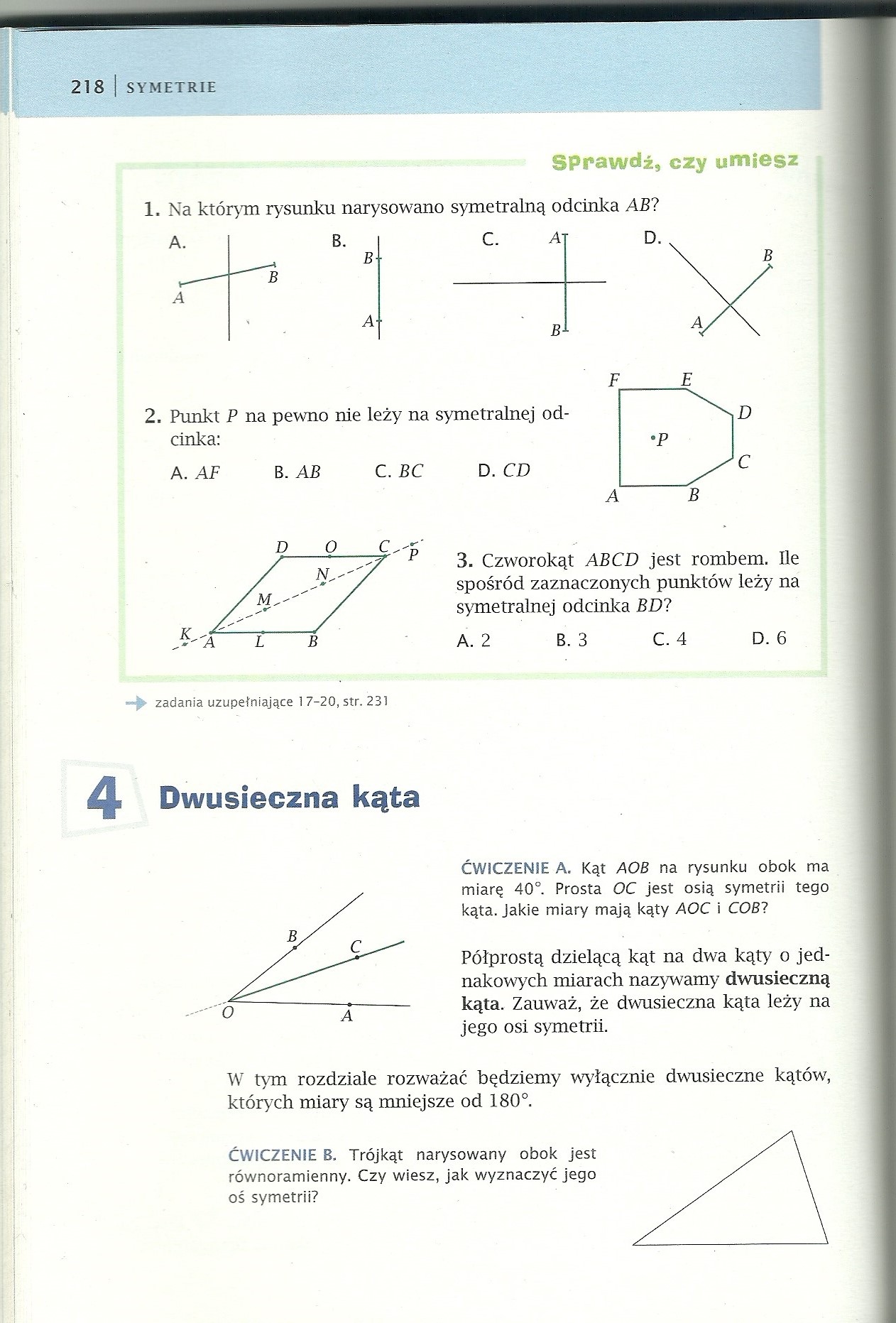 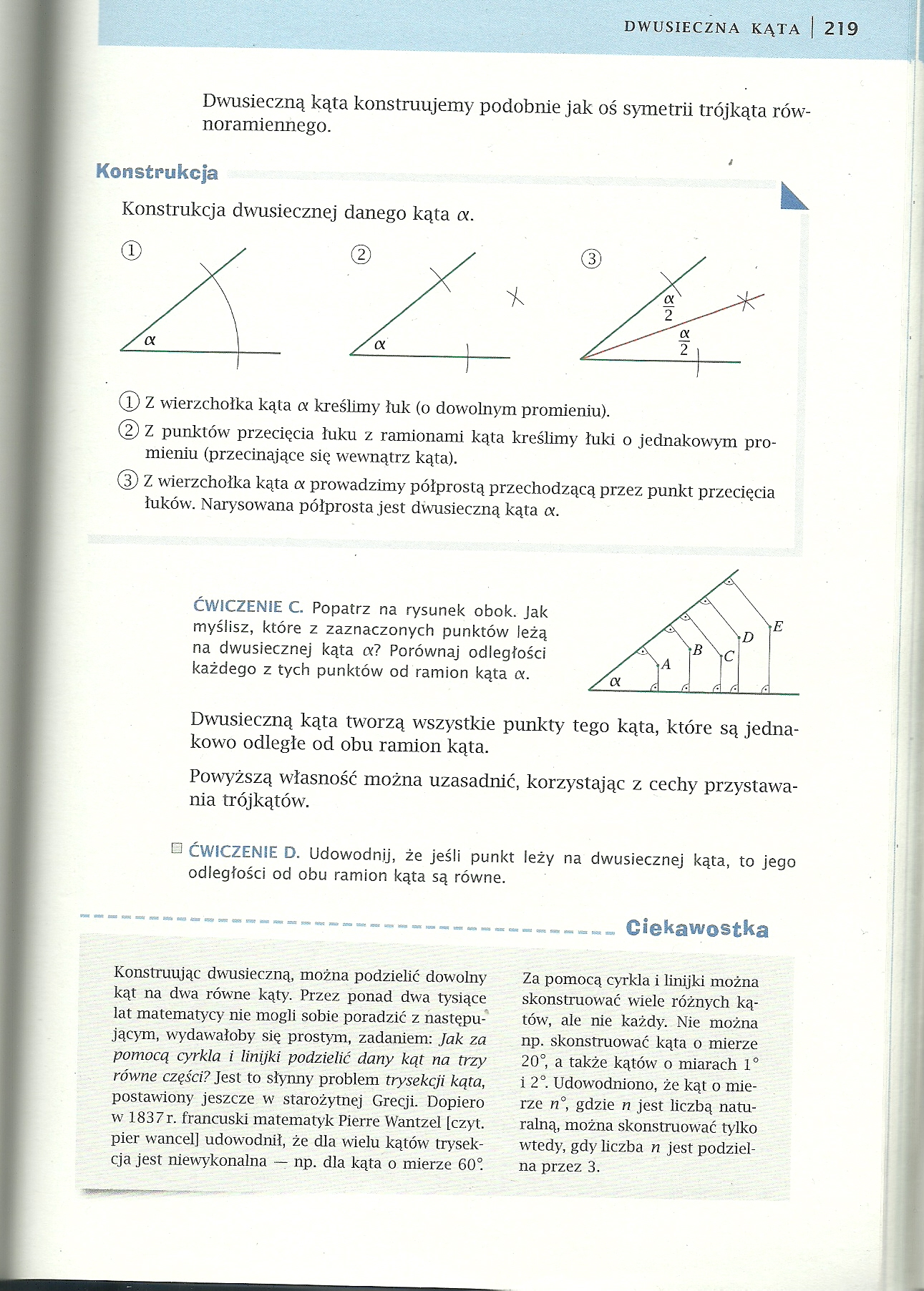 07-08.05.20 r. Temat: Symetria względem punktu. 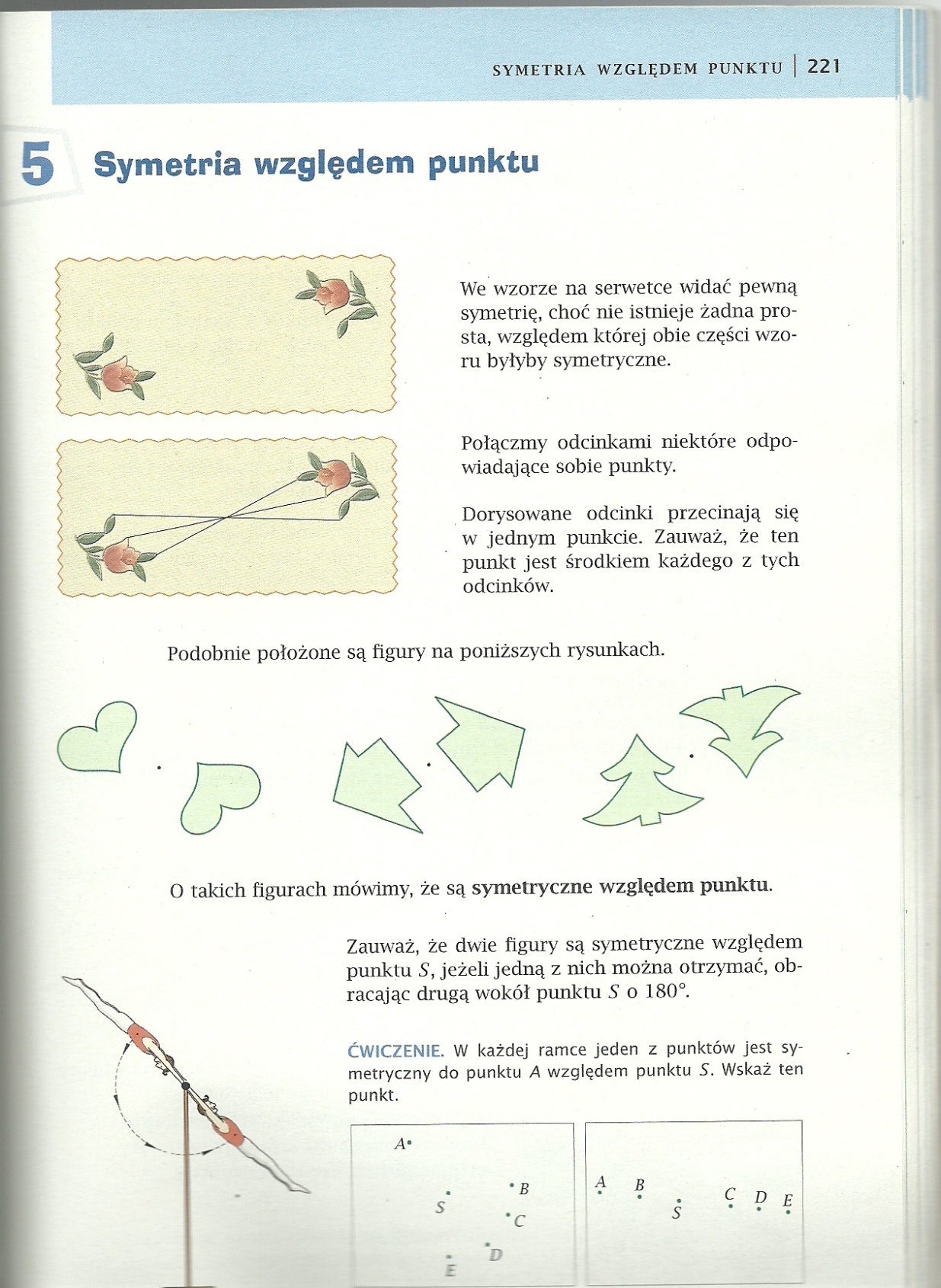 Symetria względem punktu to odbicie obrazu względem punktu.Dwie figury są symetryczne względem punktu, jeśli jedną z nich otrzymujemy, obracając drugą z figur wokół danego punktu o 180°. Wykonaj ćwiczenie 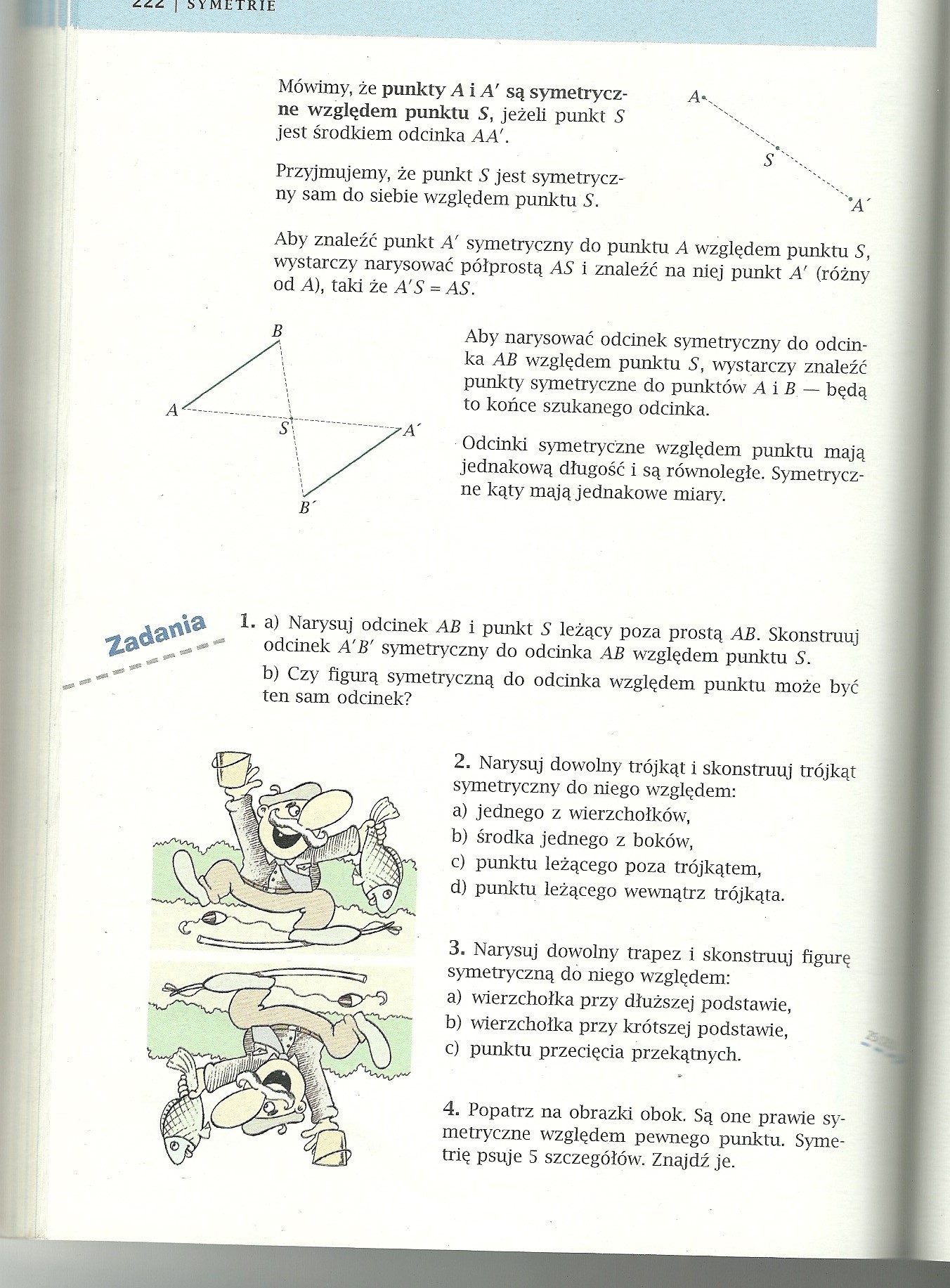 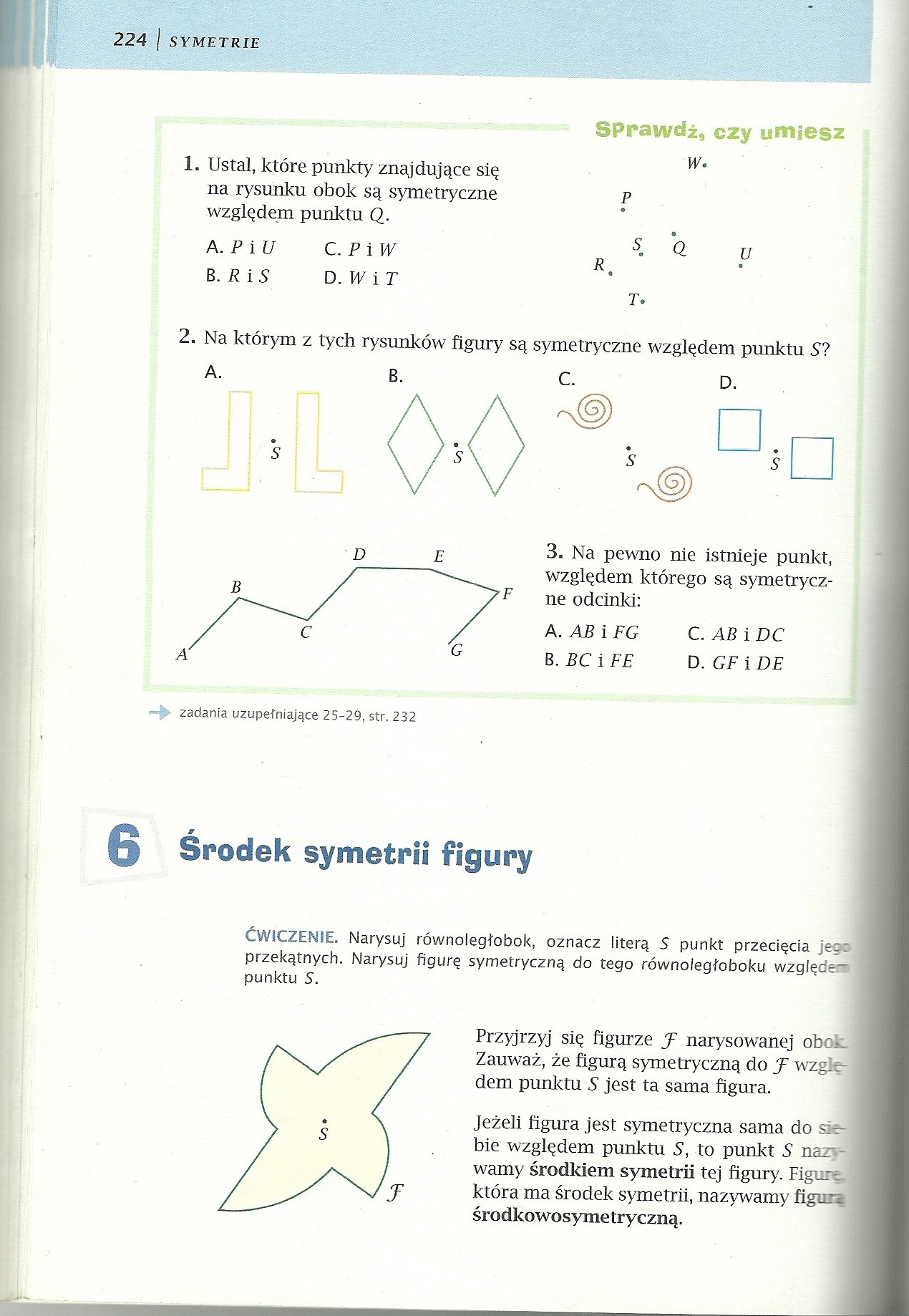 